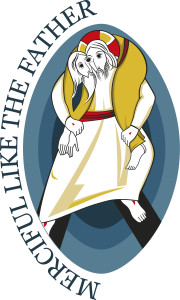 Procession of Symbols at beginning of Mass.Sample Commentary for Jubilee Year of mercyCommentator:	Please be seated for presentation of symbols.Symbols might include some or all of the following; Bible, Logo for Year of Mercy, Musical Instrument, Family icon/image,  Posters of Corporal Works of Mercy, Alive-O Book, Faith candle, Trocaire Box, Oil of Chrism, Rosary Beads, etc.We are invited in a special way during this Jubilee Year of Mercy to deepen our understanding and knowledge of our faith, to reach out to others to give more time to prayer and to give witness to our faith in the joy of the Gospel. _________ brings the banner/logo ( Jubilee Year of Mercy Logo) to the altar reminding us that we are celebrating this Year an Extraordinary Year of God’s Mercy.   May we experience God’s merciful love in a special way this year. (place banner in Sacred Space) As we present the Sacred Scripture, (with special emphasis on the Parables of Mercy and the Psalms of Mercy) may Christ touch our ears to receive his word and give us his grace to put it into practice in our lives. ((Place Bible/Book of the Gospels in Sacred Space) We bring a poster / photograph / Trócaire box / display of a charity which our class visited / raised money for this year.  We give thanks for all the volunteers, all who work for justice and peace in our world.  We think of those less well off than us who may be hungry, homeless or in prison.	 (Place symbol/symbols in sacred Space)  The oil of chrism is brought to the altar which will be used in our confirmation ceremony.  As we are sealed with the gifts of the Holy Spirit, may we be good witnesses to God’s love and mercy in the world. (Place the oil of chrism in the Sacred Space) We bring a flowering plant/globe to the altar.  Pope Francis is challenging us to cherish the planet Earth and the environment, our common home.  In this Easter time we give thanks for nature and all the new life and growth we see all around us.  May it remind us of the new life won by Jesus for us in the resurrection.  We remember and pray for all our loved ones living and deceased. 	(Place the symbols in the sacred Space) A workbook / you shall be my witness book is now brought to the altar.  We remember all who have helped us to prepare for this day; our teachers, our families, our parish communities, our sponsors and God parents.  We thank God for all the good people in our lives.  May we, as newly confirmed Christians, be an example to others, strengthen us at times of doubt or struggle in life.  Help us make good decisions and by small random acts of kindness transform the world. (place the symbols in the sacred space)We bring football/ musical instruments / art pieces to the altar.  We celebrate all our gifts and talents and creativity.  May our use of these gifts make the world a better place, and help build up our communities.  May we continue to thrive and grow and live life to the full.  Spirit of the living God fall afresh on us. (place the symbols in the sacred Space)